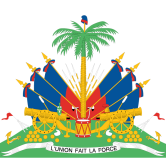 Declaration of Haiti28th session of the Working GroupUniversal Periodic ReviewRepublic of KoreaNovember 10, 2017Mister Vice President,The delegation of Haiti welcomes the delegation of the Republic of Korea to its third UPR working group, and we thank them for the presentation of their extensive national report.My delegation welcomes the human rights progress in many domains, notably the adoption of the Refugee Act in 2013 and the efforts to improve the legal and institutional framework for persons with disabilities.  Haiti wishes to make two recommendations linked to the first two cycles:1 / As a follow-up to recommendations 124.28, 124.29, 124.36, and 124.47 from the second cycle, continue efforts to revise and implement the single parent family support law with view the of introducing measures to ensure that women, in particular single mothers can have access without fear of discrimination to employment, equal pay and matrimonial rights; 2 / Review the benefits of the basic pension scheme for older persons with the view of ensuring that older persons have enough to cover their living costs, in full consultation with their representatives. I thank you